UJI KOMPETENSI SEMESTER GANJILTahun Pelajaran 2011 / 2012Mata pelajaran	:  PKn	Nama peserta	: .....................................Kelas / Semester	:  I / Ganjil                             	No. Absen	: .....................................Hari, tanggal	:  .............................              	Nilai	: Waktu	:  90 menitBerilah tanda silang pada huruf a, b, atau c pada jawaban yang paling benar !ini teman sekelas dani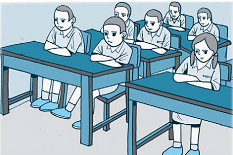 yang berjenis kelamin perempuan adalah … .a   adi	b   roni		c   watigambar anak laki laki bermain kelereng adalah ... .	a		b					c  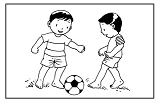 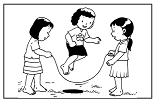 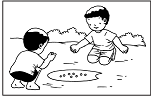 ida beragama islamida beribadah di ... .a 	gereja 	b 	masjid 	c 	puragambar tempat ibadah orang kristen adalah ... .a		b				c	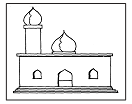 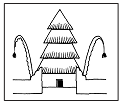 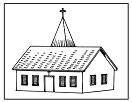 made berasal dari balidadang berasal dari ciamismereka harus dapat hidup ... .	a 	rukun		b 	boros			c 	bermusuhantigor berasal dari medania termasuk suku ... .a 	jawa	b 	sunda		c 	batakibu menyapu kita harus ... .a 	membantu	b 	pergi saja		c 	membiarkancontoh hidup rukun di rumah ... .a 	selalu bangun pagib 	makan bersamac 	merapikan tempat tidur                                                        ali dan maya ke sekolah bersama 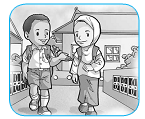 		                      mereka saling … .		                      a    hidup rukun       b    bermusuhan     c    tidak setia kawancontoh rukun di sekolah adalah... .a 	mencela	b 	kerja bakti		c 	sombonghidup rukun sangat ... .a 	menyusahkan	b 	membahayakan		c 	menyenangkanmanfaat hidup rukun adalah … .a 	hidup tenteramb 	hidup sehatc 	hidup sederhanaguru kita selalu . . . muridnyaa 	menyayangi	b 	memusuhi		c 	membencinasihat dari guru dan orang tua sebaiknya ... .a 	diabaikanb 	dilupakanc 	dilaksanakangambar yang menunjukkan kerukunan adalah ... .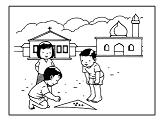 a 		b 		   	c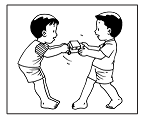 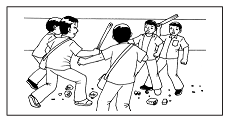 teman nakal harus ... .a 	dipukulb 	dimarahic 	dinasihati dengan baiksetelah bangun pagi seharusnya ... .a 	langsung mandib 	merapikan tempat tidurc 	langsung makanpulang sekolah nana melempar tas di mejaperbuatan nana merupakan ... .a 	tidak baik b 	terpujic 	baikagar kelas tetap bersihmaka dibentuklah regu ... .a 	piket b 	keamananc 	bermainbudi tidak menaati tata tertibia mendapat ... dari gurua 	hukumanb	hadiahc 	uangsebelum keluar rumah harus ... .a 	pergi diam diamb 	mengendap endapc 	berpamitan kepada ayah dan ibusebelum masuk rumah terlebih dulu ... .a 	mencuci tanganb	mengucap salamc 	mengetuk jendelatata tertib sekolah dilaksanakan oleh … .a 	semua warga sekolahb 	kepala sekolahc 	semua muridcontoh tertib di kelas adalah ... .a 	bertanya dengan tertibb 	menyontek dengan tertibc 	bicara dengan teman                                   gambar di samping adalah contoh tertib di  ... .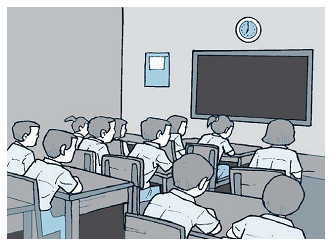                                    a   rumah	                             b   sekolah	                             c   jalanIsilah titik-titik di bawah ini dengan jawaban singkat ! 	ini adalah made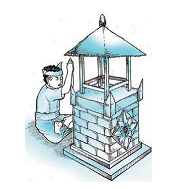 	made beribadah di pura	made beragama … .                   ayu memakai kebaya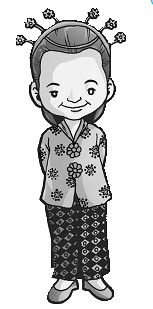                    ayu berasal dari suku bangsa … .                                  Gambar di samping adalah contoh hidup rukun di … .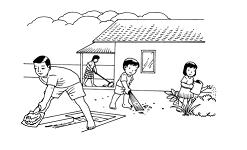 kelas satu sedang ulangan pkndono mengajak adi bekerja samatindakan  adi sebaiknya... .                            dani suka membantu ibunya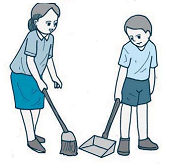                             dani anak yang … .                              dono bersalah kepada doni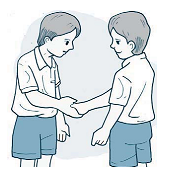 	dono sebaiknya  .   .   .   kepada donidani berangkat sekolah pagi haridani tidak pernah  … datang ke sekolahtidak memakai seragam pramuka berarti tidak melaksanakan tata tertib di ....sebelum makan kita harus    .   .    .   kepada tuhanapabila guru sedang mengajarkita tidak boleh ... .